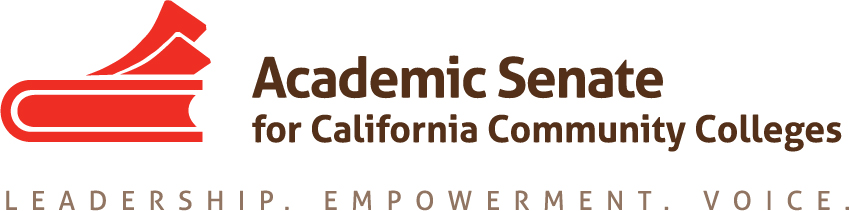 Accreditation CommitteeOctober 10, 20174:00 pm – 5:00 pmCCC ConferDial your telephone conference line: 1-913-312-3202*Presenter Passcode: 7086549Participant Passcode: 997590*Toll free number available: 1-888-886-3951AGENDAMembers Present: Ginni May, John Freitas, Christy Karau-Magnani, Misty Burruel, Deborah WulffMembers Absent: Deborah Laffranchini, Irit Gat, Steven ReynoldsGuests: Select note taker— Misty BurruelApproval of Agenda – approved by consensusApproval of minutes – done by emailAnnouncements:ACCJC Webinar: We invite you to participate in a 50-minute webinar including a brief report by Dr. Richard Winn, President of the Accrediting Commission of Community and Junior Colleges (ACCJC), on some of the recent changes in practice to meet the ACCJC’s short-term goals in areas of educational programming and communications.  He will also describe the shift toward an emerging and new long-term direction to achieve the ACCJC mission. The webinar is hosted by Dr. Sonya Christian, Chair of the ACCJC Evaluation and Planning Committee.  The session is intended as an opportunity for the ACCJC to listen to your initial thoughts that will help shape our work to effectively support our member institutions to advance educational quality, and student learning and achievement.    Your participation is critical to our success.The webinar will take place on the following two dates and should be recorded:*Monday, October 23, 11am-12noon -Accreditation Committee Attendees: Ginni May and John Freitas *Wednesday, November 1, 3-4pm -Accreditation Committee Attendees: Deborah Wolfe and Misty BurruelLink to Join:   https://cccconfer.zoom.us/j/5087534230Fall Plenary Session Breakout – A description has been written and approved. ACCJC Webinar content may augment the Fall Plenary breakout PowerPoint. Accreditation Institute – the next program draft is due October 13thGinni has crafted an introduction for the Accreditation Institute 100-150 attendees anticipated at the 2018 Accreditation InstitutePre-session: New Evaluator Training for FacultyPre-session training supports those faculty wanting to serve on an accreditation teamACCJC established the 60 faculty maximumCommittee discussed limiting registration to those attending the Accreditation Institute and then open up registration for those who only want to attend the “New Evaluator Training for Faculty”Need to talk to ACCJC and the ASCCC President regarding limitations or restrictions and attendees ability to register for the pre-session and need to make the process as equitable as possibleNew Accreditation Liaison Officer TrainingThere are similar concerns regarding registration limitations and/or restrictions General Session 2-History of Regional Accreditation in the United StatesExecutive Committee recommended a panel discussion Accreditation Committee will explore paring Richard Wynn with Constance Carrol, Cindy Miles, or Rich Hanson; committee decided to limit the panel to two.General Session-Compton College StoryPending approval and agreement by Compton CollegeTheme – “Change” Goals/Outcomes – Ginni will tweak the language for the goals and send to the committeeProvide basic information on accreditationProvide information on effective practices in accreditationEmpower and energize participants to take ownership of accreditation to…Continuously improve their colleges, andIdentify existing infrastructure that supports and sustains ongoing evaluation “Provide a picture of accreditation” was removed from the goalsStrands - (Four Strands: The Standards, ACCJC Accreditation and More…, Effective Accreditation Practices, and Accreditation in Practice)The Standards (Guided Pathways will be embedded across multiple standards (e.g. II, IV, etc.)Overview of the Standards and Components of Guided PathwaysACCJC Accreditation and MoreFollow-up to History of Accreditation in the United States (Q&A with Richard Wynn and ?)Workgroups 1 and 2: History and Update (Incorporate AFT Settlements)Ginni will write up a draft of the titles and send to the committee later tomorrow (October 11, 2017)Committee is interested in looking at disaggregated data and SLOs; an alternate breakout may be considered to address this area.Breakout Titles – The Next Accreditation Institute Program Draft must be completed by October 13th Need the theme, goals/outcomes, strands by October 13th Upcoming Events (http://asccc.org/calendar/list/events)Area Meetings: October 13-14, 2017Fall Plenary Session: November 2-4, 2017, Irvine MarriottFuture Meetings November 14, 2017, 4:00 pm, CCC ConferNovember 18, 2017, 9:30 am – 2:30 pm, Los Angeles City CollegeNovember 28, 2017, 4:00 pm, CCC ConferDecember 12, 2017, 4:00 pm, CCC ConferAdjournStatus of Previous Action ItemsIn Progress (include details about pending items such as resolutions, papers, Rostrums, etc.)ASCCC ResolutionsS15 2.01	Disaggregation of Learning Outcomes DataResearch has been completed and presented at the ACCJC Conference in April 2017 and Spring 2017 Plenary Session. An annotated bibliography was provided to the Academic Senate and the ASCCC Foundation as part of the SLO Disaggregation project funded by the Foundation. 2017 - 18: Research was presented at the ACCJC 2017 Partners in Excellence Conference. Committee will hold off on I.B.6 until we here back from ACCJC in January 2018. There could be a Rostrum to give an update on Disaggregation of Learning Outcomes Training, 2.01.S15 2.02	ACCJC Written Reports to Colleges on Sanction2017 - 18: The CCCCO Workgroups 1 and 2 have been involved in recommending many changes. An update will be presented at the Accreditation Institute.F16 2.01	Local Recruitment and Nomination Processes for Accreditation Teams2017 - 18: There will be a New Evaluator Training for Faculty at the Accreditation Institute Pre-session. In addition, a Rostrum article will be written to address the processes following the Accreditation Institute.S17 9.01	Update to the Existing SLO Terminology Glossary and Creation of a Paper on Student Learning Outcomes2017 - 18: The Chairs of the Curriculum and the Accreditation Committees are in the process of identifying committee members to serve on a task force to update the SLO Glossary and create a paper on Effective Practices for Student Learning Outcomes Assessment.Papers/RostrumsS17 9.01F16 2.01Completed (include a list of those items that have been completed as a way to build the end of year report). Strong Workforce RecommendationsTimelineGoalCurrent PositionsActionASCCC Committee InvolvementCommentsTBD9. a . Engage employers, workforce boards, economic development entities, and other workforce organizations with faculty in the program development and review process
7.05 S14 Research Tools for Program Review; 13.02 F12 Redefinition of Student Success; 
21.02 S12 CTE Program ReviewCo-developCTE LC AAC Curriculum (EDAC) High2017 - 18: Committees chairs to recommend to the president how to implement this recommendation. Resolution 21.02 S12 should be part of this conversation. TBD9. b . Promote effective practices for program improvement (retooling) and program discontinuance based upon labor market data, student outcomes and input from students, faculty, college staff, employers, and workforce partners.DevelopEd Pol, AAC, and CurriculumHigh2017 - 18: Ed. Policies to lead the conversation. Committee chairs to recommend to the president how to implement this recommendation. Chairs might consider exploring the development of a PDC Module using the ASCCC paper on program discontinuance. The Ed Pol might also be able to touch on some of recommendation in the upcoming on Educational Program Development. 